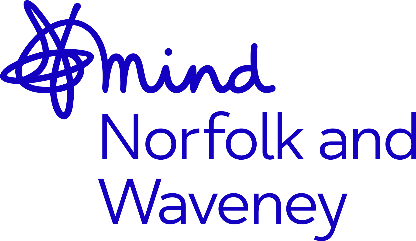 Nature Connect Registration FormThank you for your interest in taking part in the Nature Connect Project.Nature Connect is about getting closer to nature with other like-minded people to become more resilient and improve our wellbeing through everyday outdoor activities.Nature Connect  is suitable for people over 18 with mild to moderate mental health conditions, such as depression and anxiety, or who feel at risk of developing them. If you have any queries about whether this is the right project for you, please contact natureconnect@norfolkandwaveneymind.org.uk  I agree that my details may be shared confidentially with our external evaluators Bright Purpose for the purposes of monitoring.  This is to determine the effectiveness of the project and may include a follow up survey once the project has ended. (Please tick if you agree).  Can we keep you informed about our future Nature Connect events?     This will include free courses, workshops, groups and taster sessions.  We will only contact you when these opportunities become available.  We won’t pass on your details to any external parties. Please tick the box if you are happy for us to use the information you have provided for this purpose. About youAbout youDo you have any physical disabilities, long-term illness or special needs which would help us to know about, to help you participate fully in the session? (please give details)Outdoors Activity Please consider any sport, fitness and recreation activities, including walking or cycling for any purpose that you have done in the past week: how many minutes have you spent outdoors? (We ask this to help us adapt our activities for all levels of fitness)How did you find out about the Nature Connect project? (please tick as many as apply)Why did you decide to take part? (Please tick)I understand that by signing below, I give consent to Norfolk and Waveney Mind to record and process my data in accordance with GDPR legislation.  N&W Mind’s Privacy Policy can be found at http://www.norfolkandwaveneymind.org.uk/getdoc/532cce00-5bfa-43ef-9f26-34c723ceaf8e/privacy-statement Signed:  _______________________ (Can be typed)       Date:   _______________________Thank you for completing this form – please return to natureconnect@norfolkandwaveneymind.org.uk as soon as possible and we will confirm as soon as we can, whether we can offer you a place.First nameSurnameGenderDate of BirthAddressPostcodeEmail addressTelephone numberHow do you prefer us to contact you?Please tick   0 – 29 30 – 59 60 – 89 90 – 119  120 – 149  150+NewspaperWord of mouthLeaflet NewsletterEmailInternet SearchSocial media (Facebook etc)PosterReferral from surgery via social prescribing service Referral from surgery via social prescribing service Referral from surgery via social prescribing service Referral via another organisation (please tell us which)Referral via another organisation (please tell us which)Referral via another organisation (please tell us which)To be more active/healthyTo meet new people/socialiseTo try new activities I haven’t done beforeTo improve my mental health/wellbeingTo get more involved in my local communityOther (Please Specify) 